8th Grade Science- Uddo 					Name: ________________________________________Plate Tectonics Guided NotesContinental Drift 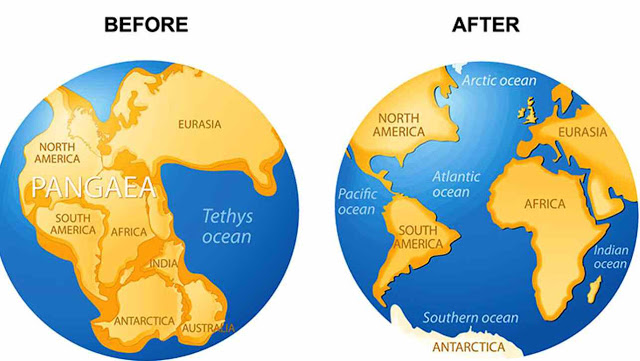 Alfred Wegener  (1910) Hypothesized that all the ________________ were once joined together in a single landmass called _______________ and have since drifted (like __________   ___  ___________)This became known as _________________  _________________________________- supercontinent (existed 350-200 million years ago) (Pangaea means “all lands” in latin)Others had similar ideas, however Wegener was the first to have scientific ___________________ to support this ideaEvidence for Continental drift________________________ features_______________ of some continents seemed to fit together like a ______  ______   _______________Mountain ranges in ____________________ line up with those in ____________________	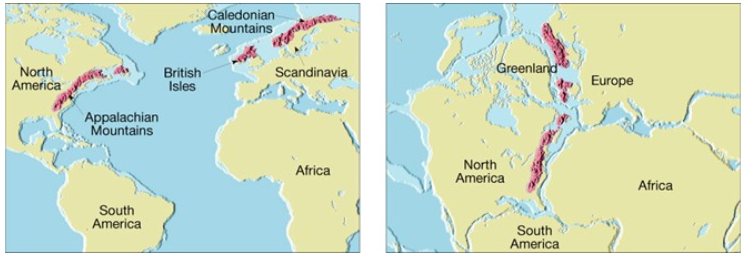 2.) _______________________-- any trace of an ancient organism that is preserved in rockGlossopteris- fern like __________ with leaves the shape of a tongue, lived 250 million years agoFound in ______________, South America, Australia, __________ and AntarcticaThese land masses are now separated by oceans indicating that____________ once existedMesosaurus and Lystrosaurus- fresh water ________________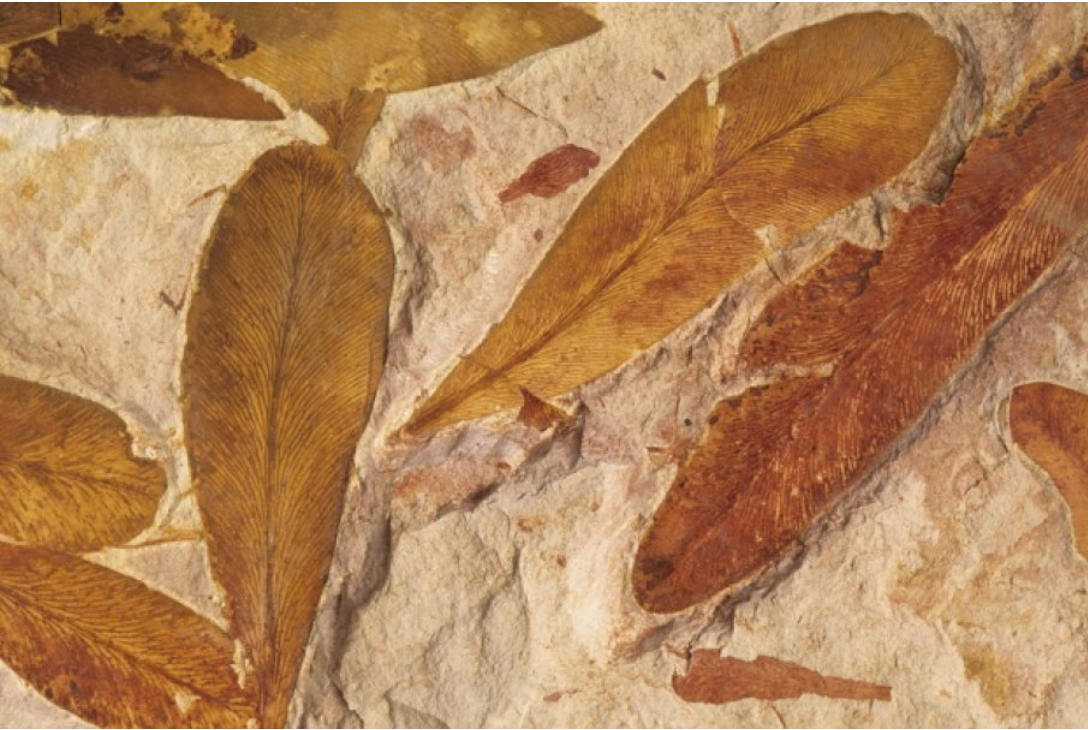 Fossils found in places separated by _____________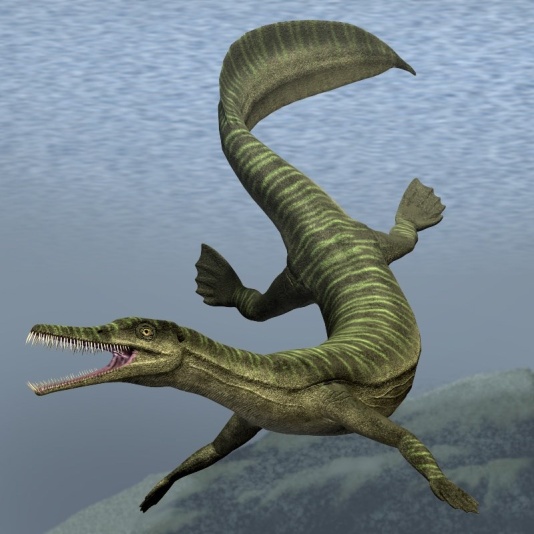 Neither reptile could have swum that great of a distance in salt waterExplanation: _______________________________________________________________________________________________________3.) _______________________ 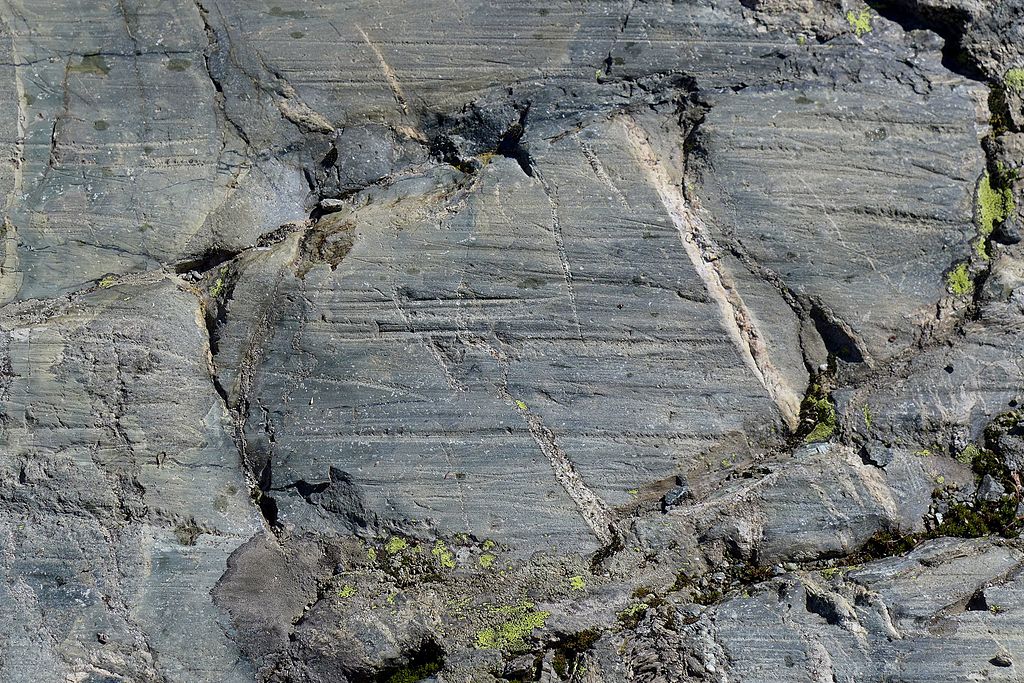 Fossils of _____________l plants found on an island in the arctic oceanScratches in rocks made by _______________ found in South Africa______________ fields in Europe and North America lined upCoal only forms in _____________, _____________ areas****When _______________ move, north or south, they take the ______________ and rocks that formed in the past with themContinental Drift—_________________________Wegener provided supporting _____________________ to the continental drift theoryBUT….Could not identify the _____________________ that cause the plates to __________________ (the force that caused the push or pull) because of this, most geologist rejected his theoryEventually, continental drift EVOLVES into ______________    __________________________The Theory of Plate TectonicsPlate- A section of the ___________________ that slowly moves over the _________________, carrying pieces of continental and oceanic crust____________________-breaks in the Earth’s crust where rocks have slipped past each other, form along these boundariesTheory of Plate Tectonics- Earth’s plates are in slow, constant motion, driven by _______________   ________________ in the mantle.Convection current –A flow of material caused by _______________________ differences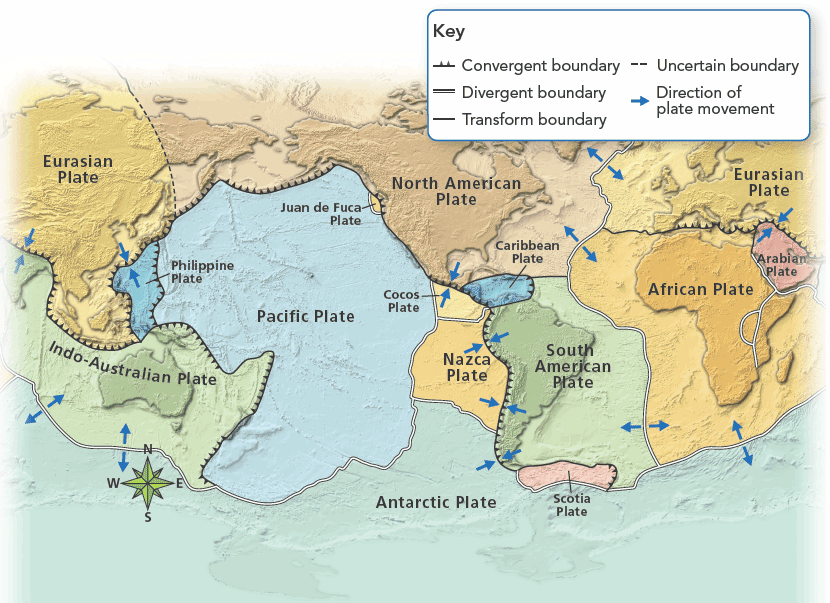 Convection Currents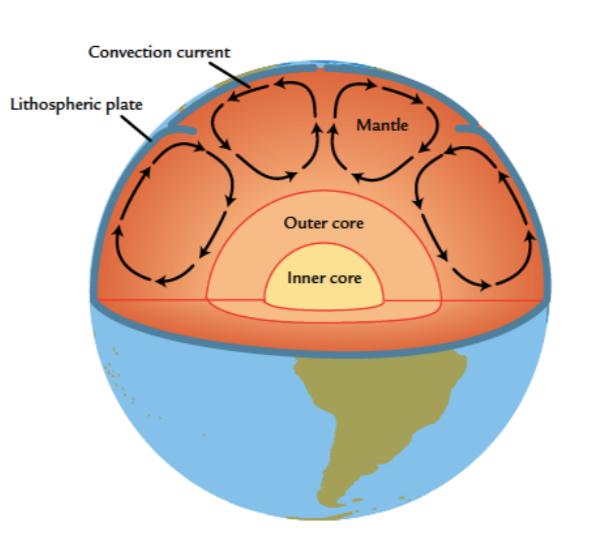 Occurs in the ________________________ of the mantleHow Convection Works:Heat from Earth’s core causes the material of the mantle to become a _______________  ______________ solid (it can stretch and “flow”)Once heated the material becomes less ______________ so it rises toward the LithosphereAt the rigid ______________________ it cannot move upward any more so it moves to the right or the leftAs it moves, it drags the lithospheric ________________ with it and cools.The material becomes ____________________ dense and it sinks back toward the core The above process is repeated. 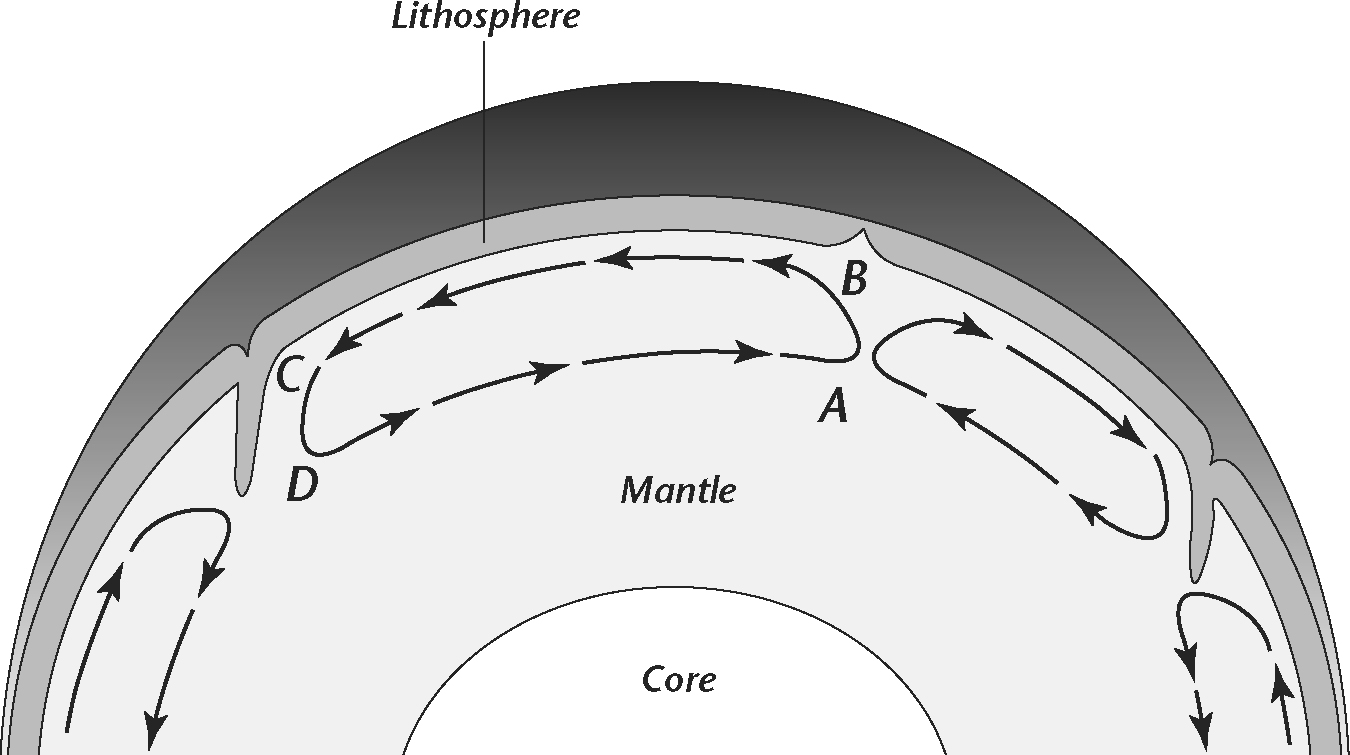 Convection Current Practice- Use the diagram to the right to answer the following questionsWhere is the temperature of the mantle material greater, at point A or point B? Explain why. _________________________________________________________________________________________________________________________Where is the density of the material greater, at point B or point C? Explain why. ____________________________________________________________________________________________________________________________What causes the convection cell to turn to the left at point B? ______________________________________________________________________________________________________________________________________________________________________________________What happens to the temperature and density of the material between point B and C? ___________________________________________________________________________________________What force causes the convection cell to turn at point C? ______________________________________________________________________________________________________________________________________________________________________________________What happens to the temperature and density of the material between points D and A? ___________________________________________________________________________________________What causes the convection cell to turn up at point A? ______________________________________________________________________________________________________________________________________________________________________________________How do you think this convection cell might affect the crustal material above it? ______________________________________________________________________________________________________________________________________________________________________________________What would happen to convection if the heat source was removed? __________________________________________________________________________________________Measurement of plate motion over time_______________________ are used to measure plate motion precisely. Plates move constantly and slowly -  between 1-12 cm per yearNorth American and Eurasian plate move about _____________________FOR SCALE :    This is about the same speed in which your __________________  growAlthough very slow, the plates have been moving for hundreds of millions of years so they have moved        ________________     ___________________.Since the breakup of Pangaea, the continents have taken about ___________   ___________    __________ to move to their present location. 200 million years ago	                                115 million years ago		                           Earth Today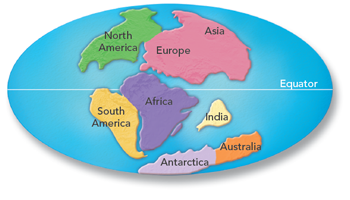 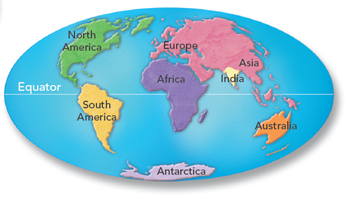 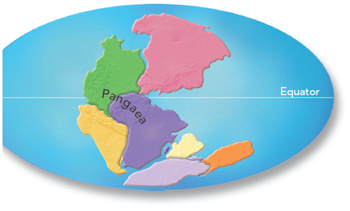 As the plates move, they create ____________________, volcanoes, mountain ranges and ______________  ____________________   ____________________3 Types of Plate Boundaries1.) Divergent Boundaries-two plates slowly move ___________________ from each otherIn the ocean = ____________   ________________  _________________ (________________)Underwater __________________ rangesnew crust is added during process of ___________  _______________  ____________________  ex. Mid Atlantic Ridge, Atlantic OceanOn land = _______________   _____________________ex. East ________________ Rift System, AfricaSea Floor Spreading- the process by which molten material adds _________    _________ crust to the ocean floor at _____________________________       ________________________This occurs at ____________   ________________  _________________ (________________)How sea floor spreading works:MOR forms a _____________________ in the oceanic crust, called central valley Along the ridge, _______________ material from inside Earth which is HOT- rises, erupts, cools and hardens to form a solid strip of rock which is new oceanic crustSea Floor spreading adds more crust to the ____________   ______________ Older, colder, more _______________ crust moves outward from either side of the ridgeEvidence of Sea Floor Spreading 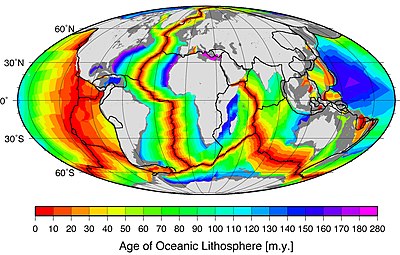 1.) _________________   ___________________Scientists drilled into the ocean floor______________ away the sample was taken from the MOR, the ______________ the rock was_________________ rocks were found at the center of the__________________The rocks age shows that ______________   ___________   ______________ occurs**As distance from the ridge________________, ______________ increases2.) _________________   ___________________Lava contains ___________________________Iron is ________________ (points to magnetic north)When the lava __________________, the iron will be _____________________ in the direction of the magnetic north at the time of the eruptionDirection of the iron at the seafloor is __________     _________________   ________   ____________.The patterns are _____________    _________________ on either sideWidth of stripe indicates ______________    ______________________ the pole was in the normal or reversed positionWider = ____________________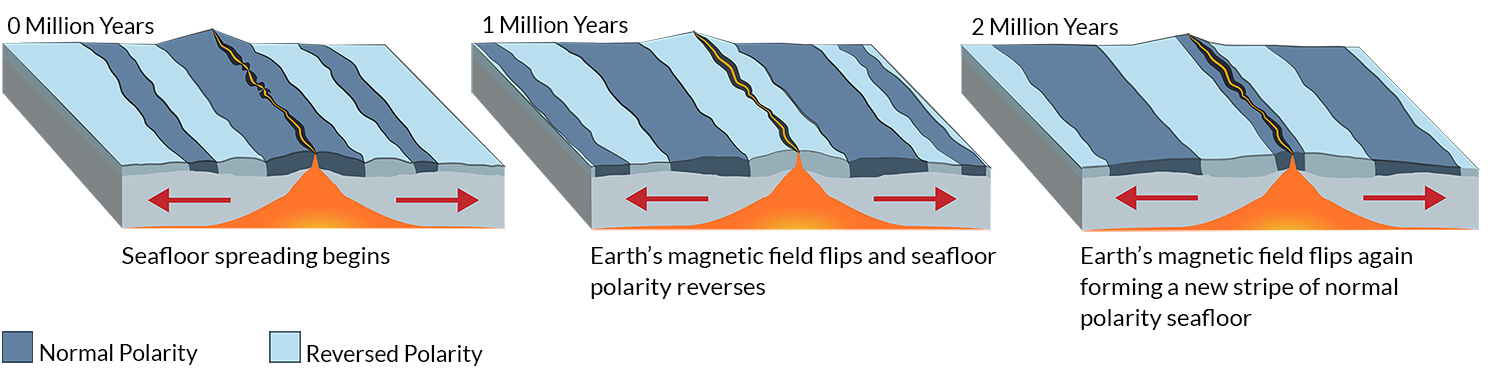 2.) Convergent Boundary-boundary where two plates collide or come together__________________ of plates determine which one comes out on topSubduction- the process by which _______________ crust sinks beneath a _________________   _____________   ____________ and back into the mantle at a convergent boundaryNew crust is __________ —less ________________Old crust is ____________   —more __________________________________________-A deep valley along the ocean floor beneath which oceanic crust slowly sinks toward the mantle__________________ pulls the older, more dense oceanic crust down beneath the __________ into the mantle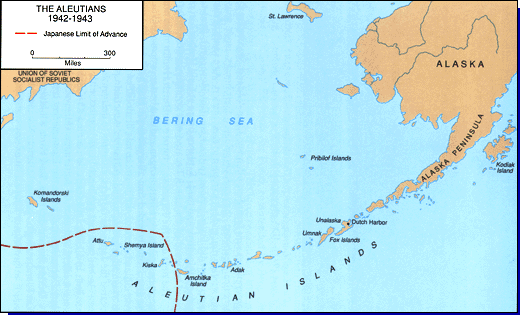    Three types of convergent boundaries_________________________________the plate that is more ________________ will subduct (sink)beneath the one that is less denseoften forms ___________________________________which erupt through the overriding plate as the descending plate 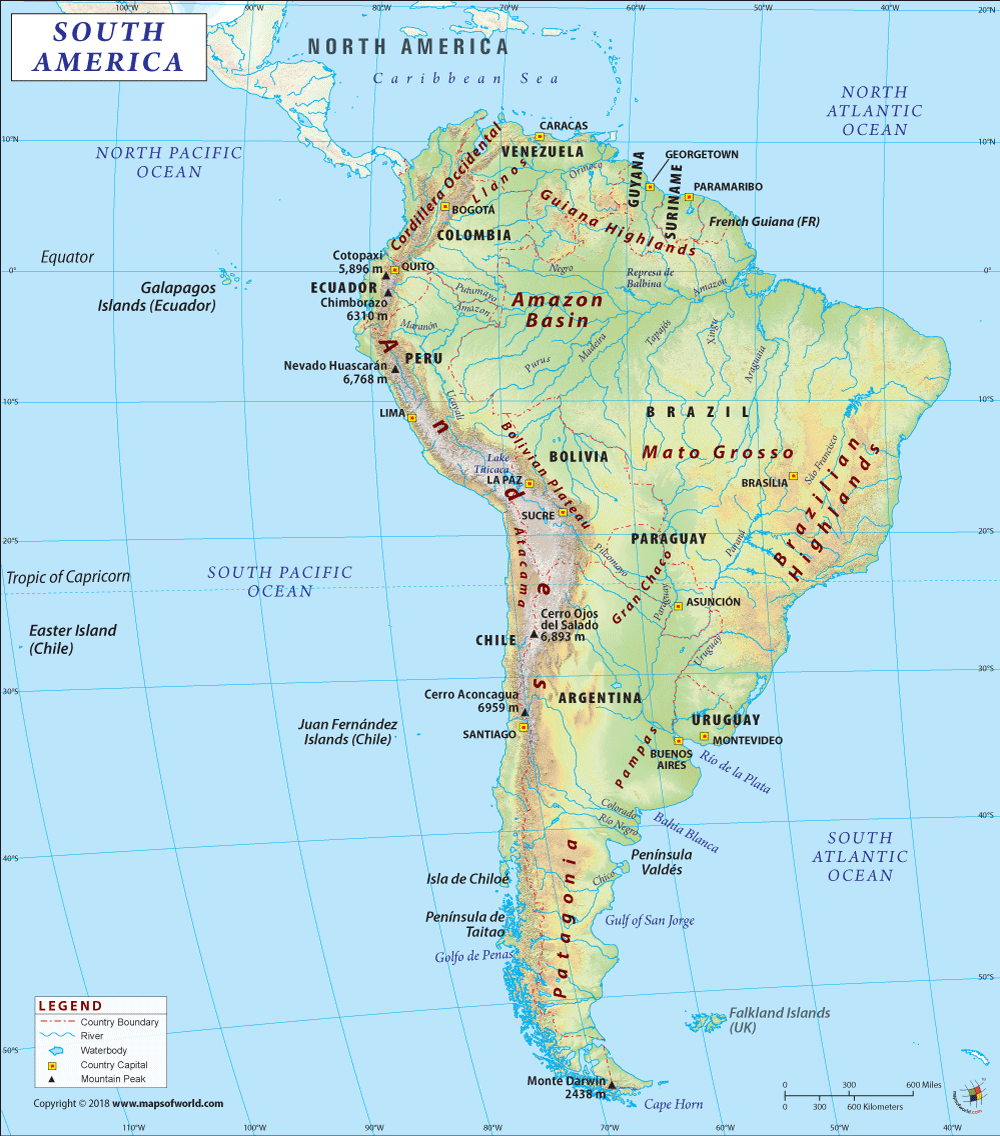 melts below itEx. Aleutian Islands of Alaska ______________________________________________________ crust is more dense so it will ______________________ below continentalMountains and volcanoes can form-__________________________________ *****Water leaves sinking crust, rises into wedge of mantle above it, the water lowers the melting point of the mantle, mantle partially melts and volcano forms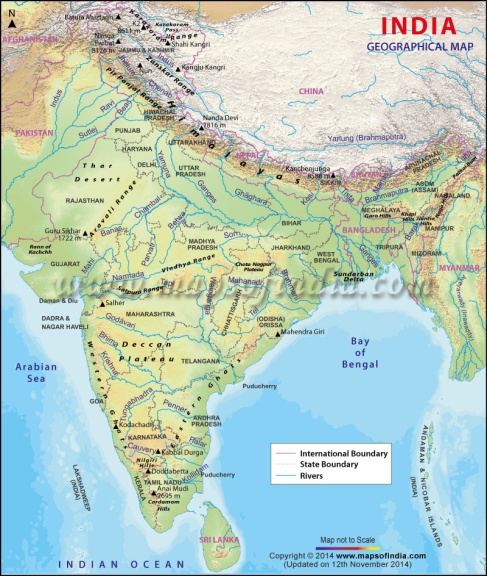 Ex. __________________________________        ***Deep Ocean Trenches generally run ___________________ to volcanic island arc’s and mountain ranges______________________________-neither is dense enough to sink into mantle, no __________________, no _________________, mountains formEx Indian Plate and Eurasian plate collide to form ___________________________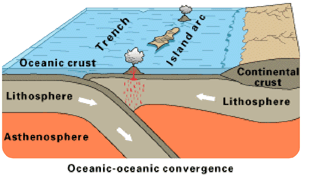 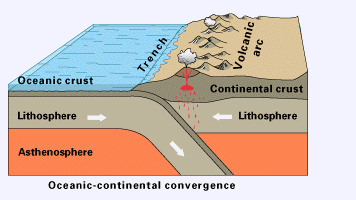 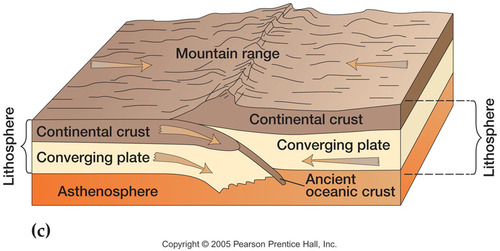 Sea Floor spreading and subduction: _______________   ______________________change the _______________ and _________________ of the oceansThey move the ocean floor like a large ___________________    ___________________.Size determined by how fast _____________________ is being created and old crust being s______________________Ocean surrounded by many ___________________—may shrinkOcean with few trenches—will probably grow _________________ 3.) Transform Boundary-place where two plates slip past each other, moving in opposite directions.Plates are rocky and jagged, and get “stuck”, forces inside Earth cause plates to become “unstuck”, sudden release of energy in the form of an earthquake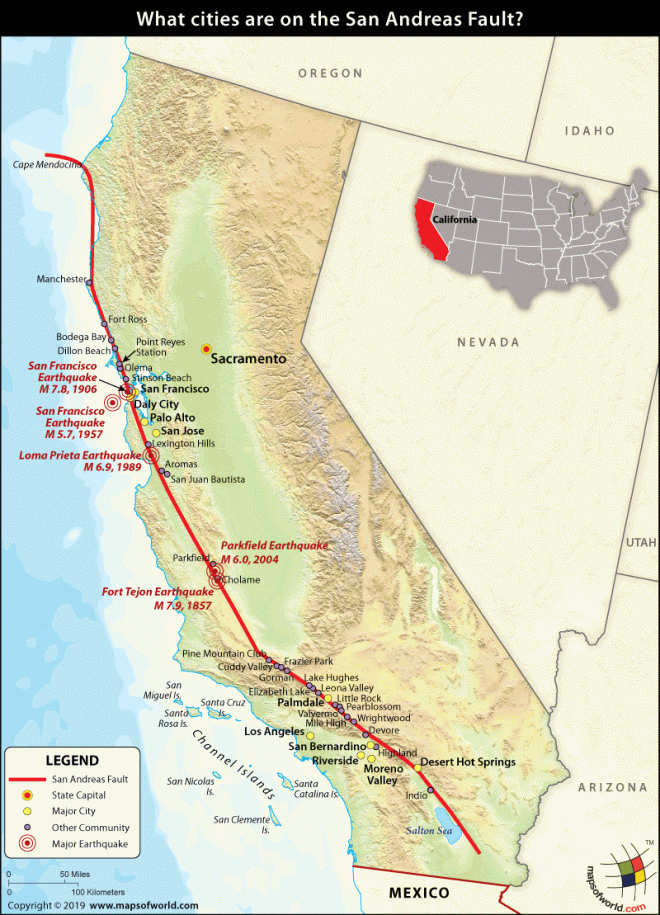 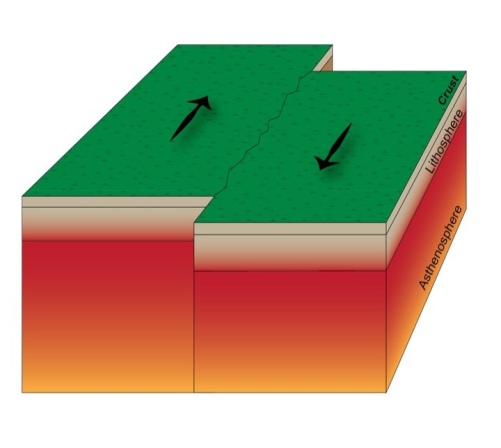 Crust is neither created nor destroyed.Ex. San Andreas Fault in California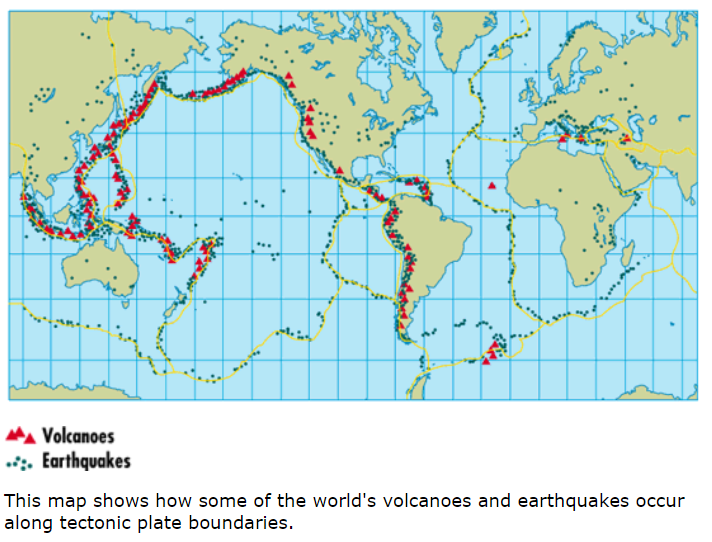 Earthquake and Volcanic ActivityMost __________________________________ occur because of the movement of the plates, especially as plates interact at their edges or boundaries.Volcanoes often form where two plates ________________________.Hot Spots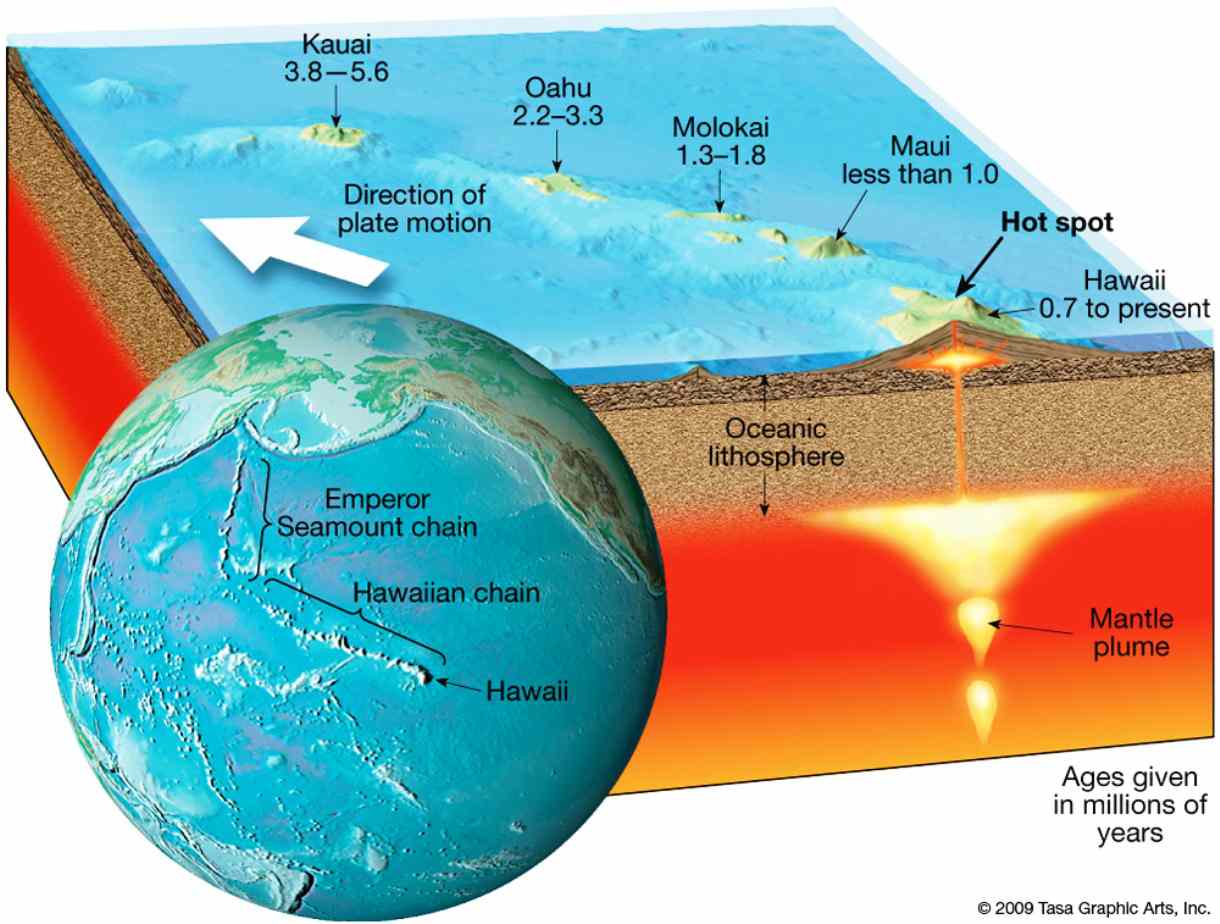 Sometimes, volcanoes do not occur at plate boundaries BUT in the middle ____________________________________This is called a _______________________Examples: ______________________, Yellowstone Hot SpotThe island over the mantle plume is the ___________________ and the island farthest from the mantle plume is the ____________________________The Ring of Fire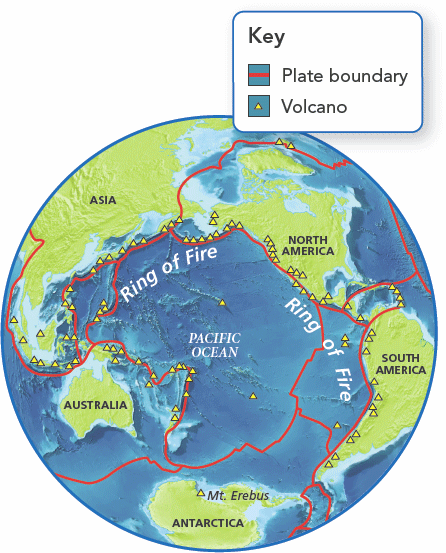 The world's most active volcanoes lie along what's called the __________________________________Lines the __________________________________The "ring" stretches along a _______________-mile (40,000-kilometer)arc from the boundary of the _____________________, to smaller plates such as the Philippine Sea plate, to the Cocos and Nazca PlatesResults in 90% of the world’s _______________________ Home to 75% of the planets ____________________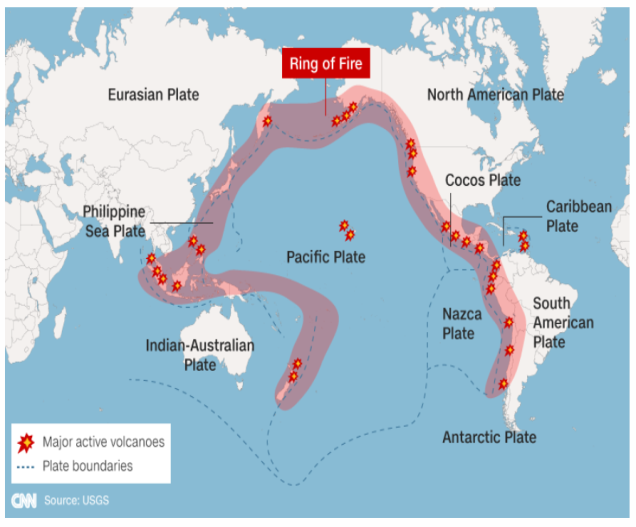 